от 28 сентября 2022 года									         № 1068Об утверждении комплексного плана мероприятий по предупреждению 
бешенства среди людей и животных на территории городского округа
город Шахунья Нижегородской области на 2022-2026 годыВ соответствии с Федеральным законом от 06.10.2003 № 131-ФЗ  «Об общих принципах организации местного самоуправления в Российской Федерации», в целях обеспечения санитарно-эпидемиологического благополучия  населения  городского округа город Шахунья Нижегородской области, исполнения требований раздела XIX СанПиН 3.3686-21 «Санитарно-эпидемиологические требования по профилактике инфекционных болезней», администрация городского округа город Шахунья  
п о с т а н о в л я е т :Утвердить прилагаемый комплексный план  мероприятий  по предупреждению бешенства среди людей и животных на территории городского округа  город Шахунья Нижегородской области на 2022-2026 годы.2. Рекомендовать руководителям предприятий  и учреждений  всех форм   собственности обеспечить выполнение  комплексного плана  мероприятий  по предупреждению бешенства среди людей и животных на территории городского  округа город Шахунья  Нижегородской области на 2022-2026 годы.3. Настоящее постановление вступает в силу со дня его опубликования на официальном сайте администрации городского округа город Шахунья Нижегородской области и в газете «Знамя труда».Начальнику общего отдела обеспечить размещение настоящего постановления на официальном сайте администрации городского округа город Шахунья Нижегородской области и в газете «Знамя труда».Контроль за исполнением настоящего постановления возложить на заместителя главы администрации по муниципальной и информационной политике  А.В. Смирнова.И.о. главы местного самоуправлениягородского округа город Шахунья							    А.Д.СеровУТВЕРЖДЕНпостановлением администрациигородского округа город Шахуньяот 28.09.2022 г. № 1068Комплексный план мероприятийпо предупреждению бешенства среди людей и животныхна территории городского округа  город Шахунья  Нижегородской области на 2022 - 2026 годы________________________________________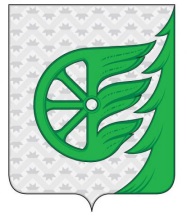 Администрация городского округа город ШахуньяНижегородской областиП О С Т А Н О В Л Е Н И Е№ п/пНаименование мероприятийСрок исполненияОтветственные исполнителиОтветственные исполнители123441. Мероприятия по предупреждению случаев бешенства среди животных1. Мероприятия по предупреждению случаев бешенства среди животных1. Мероприятия по предупреждению случаев бешенства среди животных1. Мероприятия по предупреждению случаев бешенства среди животных1. Мероприятия по предупреждению случаев бешенства среди животных1.1Проведение осмотра и диагностических исследований на бешенство домашних и диких животныхпри обращении гражданГосударственное бюджетное учреждение Нижегородской области «Госветуправление г.о.г.Шахунья» (по согласованию)Государственное бюджетное учреждение Нижегородской области «Госветуправление г.о.г.Шахунья» (по согласованию)1.2Обеспечение регистрации собак  в государственных бюджетных учреждениях ветеринарии Нижегородской областипри обращении гражданГосударственное бюджетное учреждение Нижегородской области «Госветуправление г.о.г.Шахунья» (по согласованию)Государственное бюджетное учреждение Нижегородской области «Госветуправление г.о.г.Шахунья» (по согласованию)1.3Недопущение диких животных к стадам, отарам, табунам, животноводческим помещениямпостоянноРуководители сельхозпредприятий (по согласованию)Руководители сельхозпредприятий (по согласованию)1.4Осмотр и карантинирование в течение 10 дней собак, кошек и других животных (кроме явно больных бешенством), покусавших людей или животныхв течение года(по мере необходимости)Государственное бюджетное учреждение Нижегородской области «Госветуправление г.о.г.Шахунья» (по согласованию)Государственное бюджетное учреждение Нижегородской области «Госветуправление г.о.г.Шахунья» (по согласованию)1.5Организация и осуществление мероприятий по регулировании численности безнадзорных животных и их иммунизации против бешенствав течение годаАдминистрация городского округа город Шахунья Государственное бюджетное учреждение Нижегородской области «Госветуправление г.о.г.Шахунья» (по согласованию)Администрация городского округа город Шахунья Государственное бюджетное учреждение Нижегородской области «Госветуправление г.о.г.Шахунья» (по согласованию)1.6Содержание в надлежащем санитарном состоянии территории предприятий, учреждений,   рынков, свалок, площадок для мусора и других   отходов, не допущение скопления безнадзорных собак и кошек в таких местах, принятие мер, исключающих возможности проникновения собак и кошек в подвалы, на чердаки и в   другие   нежилые помещенияпостоянноорганы коммунального хозяйства и жилищно-эксплуатационные организации, администрации рынков, мясо- и молокоперерабатывающих предприятий, магазинов, столовых, ресторанов, коменданты общежитий, домовладельцы (по согласованию)органы коммунального хозяйства и жилищно-эксплуатационные организации, администрации рынков, мясо- и молокоперерабатывающих предприятий, магазинов, столовых, ресторанов, коменданты общежитий, домовладельцы (по согласованию)1.7Осуществление контроля за санитарным состоянием населенных пунктов, территории предприятий, рынков, свалок мусора и других отходов, жилых домовв течение годаТерриториальный отдел Управления Роспотребнадзора  по Нижегородской области (по согласованию) Администрация городского округа город Шахунья Территориальный отдел Управления Роспотребнадзора  по Нижегородской области (по согласованию) Администрация городского округа город Шахунья 1.8Рассмотрение вопроса о возможности осуществления денежных выплат охотникам за отстрел лисицы и волка за счет средств местных бюджетов в целях принятия мер к недопущению диких животных на территории населенных пунктов, к стадам, отарам, табунам, животноводческим помещениямежегодно Администрация городского округа город Шахунья  Администрация городского округа город Шахунья 1.9Предоставления   ОМСУ  информации в Комитет ветеринарии в случае захода лис в населенные пунктыежегодноГосударственное бюджетное учреждение Нижегородской области «Госветуправление г.о.г.Шахунья» (по согласованию)Государственное бюджетное учреждение Нижегородской области «Госветуправление г.о.г.Шахунья» (по согласованию)1.10Проведение профилактической иммунизации домашних животных против бешенства согласно          разработанному Комитетом ветеринарии плану диагностических исследований, ветеринарно-профилактических и противоэпизоотических мероприятий на территории Нижегородской областиежегодноГосударственное бюджетное учреждение Нижегородской области «Госветуправление г.о.г.Шахунья» (по согласованию)Государственное бюджетное учреждение Нижегородской области «Госветуправление г.о.г.Шахунья» (по согласованию)1.11Проведение плановой профилактической иммунизации сельскохозяйственных животных (прежде всего-крупного рогатого скота), подвергающихся риску заражения, в зонах стационарного неблагополучия по бешенству диких хищниковежегодноГосударственное бюджетное учреждение Нижегородской области «Госветуправление г.о.г.Шахунья» (по согласованию)Государственное бюджетное учреждение Нижегородской области «Госветуправление г.о.г.Шахунья» (по согласованию)1.12Проведение оральной иммунизации диких хищников против бешенстваежегодноГосударственное бюджетное учреждение Нижегородской области «Госветуправление г.о.г.Шахунья» (по согласованию) Охотпользователи (по согласованию)Государственное бюджетное учреждение Нижегородской области «Госветуправление г.о.г.Шахунья» (по согласованию) Охотпользователи (по согласованию)1.13Сообщение в ТО Роспотребнадзора по Нижегородской области и его территориальные отделы и Россельхознадзор информации о случаях регистрации заболевания  бешенством среди животныхнемедленнопри полученииинформации овыявлениислучаябешенства уживотныхГосударственное бюджетное учреждение Нижегородской области «Госветуправление г.о.г.Шахунья» (по согласованию)1.14Организация учета добытых лис, оформление и выдача ветеринарных сопроводительных документов по предоставлении охотниками материала для лабораторных исследованийежегоднопо меренеобходимостиГосударственное бюджетное учреждение Нижегородской области «Госветуправление г.о.г.Шахунья» (по согласованию)1.15Организация и проведение вакцинации охотничьих собак против бешенстваежегодноГосударственное бюджетное учреждение Нижегородской области «Госветуправление г.о.г.Шахунья» (по согласованию)Охотпользователи (по согласованию)1.16Осуществление регулирования численности объектов животного мира в том числе охотничьих ресурсов, за исключением объектов животного мира, находящихся на особо охраняемых природных территориях федерального значенияпри наличииоснований дляподготовкиприказаОхотпользователи (по согласованию)1.17Ведение государственного учета численности охотничьих ресурсов на территории Нижегородской области, за исключением охотничьих ресурсов, находящихся на особо охраняемых природных территориях федерального значенияежегодно вустановленныесрокиОхотпользователи (по согласованию)1.18Организация охоты в целях регулированиячисленности охотничьих ресурсов в закрепленных охотничьих угодья ив общедоступных охотничьих угодьяхв соответствии сприказами орегулированиичисленностиохотничьихресурсовОхотпользователи (по согласованию)1.19Немедленное сообщение специалистам комитета ветеринарии Нижегородской области о случаях заболевания или необычном поведении диких   животных (отсутствие страха перед человеком, неспровоцированное нападение на людей или животных)постоянноОхотпользователи (по согласованию)1.20Направление в ветеринарные лаборатории для исследования на бешенство трупов диких хищников (лисиц, енотовидных собак, песцов, волков,  корсаков, шакалов), обнаруженных в охотничьих угодьях, а территориях заповедников, заказников, в зеленых зонах населенных пунктовежегодноОхотпользователи (по согласованию) администрации органов лесного хозяйства, охраны природы, охотничьего хозяйства, заповедников и заказников (по согласованию)1.21Немедленное информирование государственных      бюджетных учреждений здравоохранения  Нижегородской области обо всех случаях покуса людей животнымипри выявленииГосударственное бюджетное учреждение Нижегородской области «Госветуправление г.о.г.Шахунья» (по согласованию)1.22Определение специальных территорий для выгула домашних животных в жилых районах и населенных пунктах, обозначение этих территорий табличками и установление специальныхконтейнеров для сбора экскрементов животных на таких территорияхежегодноАдминистрация городского округа город Шахунья 1.23Ликвидация несанкционированных свалок твердых бытовых отходов, усиление надзора за должным содержанием внутрихозяйственных контейнерных площадок для сбора мусорапостоянноАдминистрация городского округа город Шахунья  1.24Проведение плановых дератизационных мероприятий и основных мероприятий по защите объектов от грызунов в соответствии с действующими нормативными правовыми документамиежегодноЮридические лица и  индивидуальные предприниматели, в чьей собственности (распоряжении, аренде) находится конкретный объект или территория (по согласованию)1.25Предоставление  в ТО Роспотребнадзора  по  Нижегородской  области информации о численности иммунизированных против  бешенства сельскохозяйственных животных, участвующих в культурных массовых мероприятияхв течение годаГосударственное бюджетное учреждение Нижегородской области «Госветуправление г.о.г.Шахунья» (по согласованию)1.26Информирование населения  по  вопросам профилактики  заболевания  бешенством животных и  людей с использованием средств   массовой информации  и информационно-телекоммуникационной  сети «Интернет»,    листовок, памяток, плакатов, бюллетеней, бесед.постоянноГосударственное бюджетное учреждение Нижегородской области «Госветуправление г.о.г.Шахунья» (по согласованию)ГБУЗ НО  «Шахунская ЦРБ»                                  (по согласованию)ТО Управления Роспотребнадзора поНижегородской области (по согласованию)2. Мероприятия по предупреждению случаев бешенства среди людей2. Мероприятия по предупреждению случаев бешенства среди людей2. Мероприятия по предупреждению случаев бешенства среди людей2. Мероприятия по предупреждению случаев бешенства среди людей2.1Обеспечение круглосуточного оказания первой медицинской помощи пострадавшим от укусов животнымипостоянноГБУЗ НО  «Шахунская ЦРБ»                             (по согласованию)                              2.2Проведение своевременного учета лиц, подвергшихся риску инфицирования, а также незамедлительное информирование о них ФБУЗ «Центр гигиены и  эпидемиологии в Нижегородской области», его филиалы и Комитет ветеринариипри выявлении ГБУЗ НО  «Шахунская ЦРБ»   (по согласованию)2.3Обеспечение госпитализации следующих категорий пострадавших для проведения курса прививок: лиц, получивших тяжелые и множественные укусы  и укусы опасной   локализации; лиц, проживающих в сельской  местности; прививающихся  повторно; имеющих отягощенный анамнез (неврологический, аллергологический и т.д.)при необходимости ГБУЗ НО  «Шахунская ЦРБ»    »   (по согласованию)2.4Обеспечение оказания антирабической помощи населению в соответствии с нормативной документациейпостоянноГБУЗ НО  «Шахунская ЦРБ»  (по согласованию)2.5Проведение расчетов потребности антирабических препаратов  (вакцин, иммуноглобулинов) и обеспечение ими в необходимом количестве антирабических центров (кабинетов), травматологических пунктов (отделений)ежегодноГБУЗ НО  «Шахунская ЦРБ»  (по согласованию)2.6Обеспечение постоянного  запаса антирабической вакцины, иммуноглобулина в государственных бюджетных учреждениях здравоохранения Нижегородской области ФБУЗ «Центр  гигиены и эпидемиологии в Нижегородской области», его филиалы и Комитет ветеринариипостоянноГБУЗ НО  «Шахунская ЦРБ»    (по согласованию)2.7Проведение подготовки медицинских работников     по клинике, диагностике и профилактике бешенстваежегодноГБУЗ НО  «Шахунская ЦРБ» (по согласованию)2.8Организация профилактической вакцинации против бешенства лицам с высоким риском зараженияежегодноГБУЗ НО  «Шахунская ЦРБ» (по согласованию)2.9Проведение санитарно-просветительной работы с        использованием средств  массовой информации,  листовок, плакатов бюллетеней, проведением      индивидуальной беседы с пациентами других    средств, в целях информирования населенияежегодноГБУЗ НО  «Шахунская ЦРБ» (по согласованию)ТО Управления Роспотребнадзора по Нижегородской области (по согласованию)Филиал ФБУЗ «Центр гигиены и эпидемиологии в Нижегородской области» (по согласованию)2.10Организация лабораторного исследования материала от больных бешенством в соответствии с Соглашением о взаимодействии органов и учреждений здравоохранения, Федеральной службы по надзору в сфере защиты   прав потребителей и благополучия человека по Нижегородской области и Комитета ветеринарии Нижегородской области по проведению лабораторных исследований на бешенствопри необходимостиГБУЗ НО  «Шахунская ЦРБ»  (по согласованию)